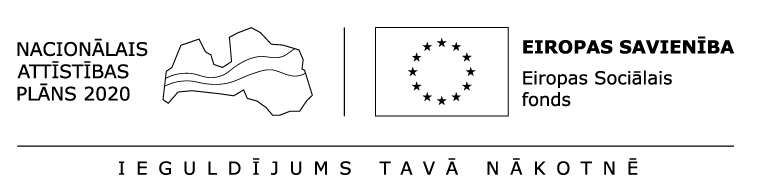 SASKAŅOTSDaugavpils pilsētas domes izpilddirektore___________________ I.GoldbergaDaugavpilī, 2018.gada  ____.____________Daugavpils pilsētas domes Attīstības departamenta vadītāja _________________Daina KrīviņaDaugavpilī, 2018.gada  ____.___________ZIŅOJUMS par uzaicinājumu pretendentiem piedalīties aptaujā par līguma piešķiršanas tiesībām „”Identifikācijas Nr. AD 2018/03-01Pasūtītājs: Zemsliekšņa iepirkuma nepieciešamības apzināšanās datums:.   Zemsliekšņa iepirkuma mērķis:.Iepirkuma priekšmets ir sadalīts šādās daļās: “A” daļa – Eiropas sporta nedēļa;“B” daļa – Mobilitātes nedēļa;“C” daļa – Veselības nedēļas organizēšana; “D” daļa – Velokrosa organizēšana; “E” daļa - Aerobikas maratons;Piedāvājumu var iesniegt vienā vai vairākās aptaujas daļās. Piedāvājuma varianti nav pieļaujami. Iesniedzot piedāvājumu vairākās aptaujas daļās, pretendents apzina savas iespējas vienlaicīgi izpildīt vairākus līgumus.Līguma izpildes termiņš:“A” daļai – 23.09.2018. – 30.09.2018.; “B” daļai – 16.09.2018. – 22.09.2018.; “C” daļai – 23.05.2018.-03.06.2018.;“D” daļai – 2018.gada 12.maijs;“E” daļai – 2018.gada 23.septembris;Veicamo pakalpojuma uzskaitījums (apjomi): Precīzs pakalpojuma apraksts ir noteikts Tehniskajā specifikācijā “A” daļai (1.pielikums), “B” daļai (2.pielikums), “C” daļai (3.pielikums), “D” daļai (4.pielikums), “E” daļai (5.pielikums).Paredzamā kopējā līgumcena:“A” daļai – līdz EUR 1174.59  bez PVN;“B” daļai – līdz EUR 3238.00 bez PVN;“C” daļai – līdz EUR 1200.00 bez PVN;“D” daļai – līdz EUR 738.90 bez PVN;“E” daļai – līdz EUR 1205.00 bez PVN;Piedāvājuma izvēles kritērijs: Pretendents iesniedz piedāvājumu: atbilstoši piedāvājuma iesniegšanas formai (6.pielikums).Informācija par rezultātiem: tiks publicēta Daugavpils pilsētas domes mājāslapā www.daugavpils.lv.Piedāvājums iesniedzams: līdz  plkst. Daugavpils pilsētas domes ēkā, Krišjāņa Valdemāra ielā 13, 2.stāvā, .kab., Daugavpilī, LV-5401 vai elektroniski: 1.pielikumsTEHNISKĀ SPECIFIKĀCIJA”Pakalpojums tiek iepirkts projekta Nr.9.2.4.2/16/I/101 „Veselības veicināšanas un slimību profilakses pasākumi Daugavpils pilsētas pašvaldībā”Tirgus izpētes priekšmeta „A” daļaEiropas Sporta nedēļaSagatavoja:  Daugavpils pilsētas domes Attīstības departamenta Projekta Nr. 9.2.4.2/16/I/101  „Veselības veicināšanas un slimību profilakses pasākumi Daugavpils pilsētas pašvaldībā” vadītāja  Santa Upīte2.pielikumsTirgus izpētes priekšmeta „B”daļaMobilitātes nedēļaSagatavoja:  Daugavpils pilsētas domes Attīstības departamenta Projekta Nr. 9.2.4.2/16/I/101  „Veselības veicināšanas un slimību profilakses pasākumi Daugavpils pilsētas pašvaldībā” vadītāja  Santa Upīte3.pielikumsTirgus izpētes priekšmeta „C” daļaVeselības nedēļaSagatavoja:  Daugavpils pilsētas domes Attīstības departamenta Projekta Nr. 9.2.4.2/16/I/101  „Veselības veicināšanas un slimību profilakses pasākumi Daugavpils pilsētas pašvaldībā” vadītāja  Santa Upīte4.pielikumsTirgus izpētes priekšmeta „D” daļaVelokrosa organizēšanaSagatavoja:  Daugavpils pilsētas domes Attīstības departamenta Projekta Nr. 9.2.4.2/16/I/101  „Veselības veicināšanas un slimību profilakses pasākumi Daugavpils pilsētas pašvaldībā” vadītāja  Santa Upīte5.pielikumsTirgus izpētes priekšmeta „E” daļaAerobikas maratonsSagatavoja:  Daugavpils pilsētas domes Attīstības departamenta Projekta Nr. 9.2.4.2/16/I/101  „Veselības veicināšanas un slimību profilakses pasākumi Daugavpils pilsētas pašvaldībā” vadītāja  Santa Upīte6.pielikums TEHNISKAIS UN FINANŠU PIEDĀVĀJUMSPretendents (pretendenta nosaukums), reģ. Nr. (reģistrācijas numurs), (adrese), tā (personas, kas paraksta, pilnvarojums, amats, vārds, uzvārds) personā, iesniedz savu Tehnisko un finanšu piedāvājumu: Pretendenta finanšu piedāvājums atbilstoši Pasūtītāja Tehniskajai specifikācijai:Piedāvātā cena vārdiem: (ierakstīt piedāvājuma cenu EUR bez pievienotās vērtības nodokļa (PVN))* Pretendenta vai tā pilnvarotās personas vārds, uzvārdsINFORMĀCIJA PAR PRETENDENTUPretendenta nosaukums:Reģistrēts _________________________ (kur, kad, reģistrācijas Nr.)Nodokļu maksātāja reģistrācijas Nr. ______________ .Juridiskā adrese: 				Bankas rekvizīti:Kontaktpersonas vārds, uzvārds:		Tālrunis:			Fakss: E-pasta adrese:				Tīmekļa vietnes adrese:Datums ___________________________________/                          /Pretendenta vai tā pilnvarotās personas paraksts, tā atšifrējums, zīmogs (ja ir)Pasūtītāja nosaukumsDaugavpils pilsētas domeDaugavpils pilsētas domeAdreseKrišjāņa Valdemāra ielā 1, Daugavpils, LV-5401Krišjāņa Valdemāra ielā 1, Daugavpils, LV-5401Reģistrācijas numurs9000007732590000077325Kontaktpersona tehniskajos jautājumosDomes Attīstības departamenta Domes Attīstības departamenta Darba laiksPirmdienaNo 08.00 līdz 12.00 un no 13.00 līdz 18.00Darba laiksOtrdiena, Trešdiena, CeturtdienaNo 08.00 līdz 12.00 un no 13.00 līdz 17.00Darba laiksPiektdienaNo 08.00 līdz 12.00 un no 13.00 līdz 16.00Eiropas Sporta nedēļas mērķisRadīt apstākļus veselas, fiziski un garīgi attīstītas personības veidošanā caur sporta pasākumiem un sacensībām, sekmēt iedzīvotāju iesaisti fizisko aktivitāšu veicināšanā un popularizēt veselīgu  dzīves veidu.Eiropas Sporta nedēļas norises laiks23.09.2018. – 30.09.2018.Eiropas Sporta nedēļas norises vietaDaugavpils pilsētas administratīvajā teritorijāEiropas Sporta nedēļas dalībniekiVisi iedzīvotāji, t.sk., trūcīgie un maznodrošinātie iedzīvotāji; bezdarbnieki; personas ar invaliditāti; iedzīvotāji, kas vecāki par 54 gadiem; bērni; pārējās riskam pakļautas iedzīvotāju grupas. Indikatīvais dalībnieku skaits 500Eiropas Sporta nedēļas darba valoda            LatviešuEiropas Sporta nedēļas laikā jānodrošina sekojošas aktivitātesPretendents nodrošina Eiropas Sporta nedēļas organizēšanu, nedēļās ietvaros jānodrošina sekojošie pasākumi:Publiskie treniņi - Publiskas tautas sporta aktivitātes (vismaz 3 vakari). Publiskajos treniņos varēs piedalīties ik viens interesants. Treniņi tiks rīkoti ar uzsvaru uz ģimeni – ģimenes dalība treniņā - vecāki sporto kopā ar bērniem. Orientēšanās sacensības skolēniem - Sporta nedēļas laikā tiks organizētas orientēšanās sacensības sākumskolas un pamatskolas skolēniem. Sacensībās varēs piedalīties gan individuāli, gan komandās. Velopārgājiens visām mērķa grupām. Tiks organizēts velopārgājiens, kur varēs piedalīties visas iedzīvotāju grupas. Bērnu zīmēšanas/video konkurss - "Es un sports man apkārt", nodrošināt zīmējumu/video apkopošanu. Eiropas Sporta nedēļas organizācijas nosacījumi Pretendents tirgus izpētes dokumentiem pievieno Eiropas Sporta nedēļas programmu, iekļaujot detalizētu aktivitāšu/nodarbību aprakstu, laikus un to ilgumu Eiropas Sporta nedēļas dienām. Eiropas Sporta nedēļas programmas aprakstā jāietver: aktivitātes zināšanu un prasmju apguvei, kas saistītas ar veselīga dzīvesveida paradumu veidošanu ikdienā, fiziskas aktivitātes svaigā gaisā, sportojot. Visām paredzētajām aktivitātēm jābūt savstarpēji saistītām un jāatbilst Eiropas Sporta nedēļas mērķim. Eiropas Sporta nedēļas ietvaros Pretendents paredz publiskus pasākumus pilsētas iedzīvotājiem, kas satur fiziskas aktivitātes, informatīvo pasākumu par veselīgiem paradumiem un veselīga dzīvesveida atbalsta pasākumiem, stafetes. Ar fiziskajām aktivitātēm jāveicina pozitīva garīgā veselība, fiziskās veselības uzlabošana un motivēšana fizisko aktivitāšu ieviešanai ikdienā.Pretendents piemērotos laika apstākļos nodrošina nodarbību norisi brīvā dabā Daugavpils pilsētās administratīvajā teritorijā. Pretendents nodrošina pasākuma apdrošināšanu.Pretendentam jānodrošina pasākuma/aktivitāšu organizācija un tiesāšana, kas iekļauj sevī: pasākuma popularizēšana (mārketinga materiālu izstrāde un izvietošana sabiedriskajās vietās, interneta vietnēs); aktivitāšu starta vietas sagatavošanu (dalībnieku reģistrācijas centra labiekārtošana, informatīva plakāta izvietošana, rezultātu stenda izvietošana, atkritumu tvertņu izvietošana, starta vietas sakopšana pirms un pēc aktivitātēm);aktivitāšu īstenošana (dalībnieku iepriekšējās reģistrācijas nodrošināšana, dalībnieku reģistrācijas uz vietas nodrošināšana,  dalībnieku anketēšanas ar Pasūtītajā sagatavotām anketām nodrošināšana, uzdevumu plānošana, uzdevumu kartes izveide, balvu fonda nodrošināšana,  tiesnešu nodrošināšana, uzvarētāju apbalvošanas nodrošināšana.)organizators nodrošina trases marķēšanu, sacensībās ūdens vai tēja un augļus (veselīgas uzkodas), sacensību inventāra nodrošināšana,  6  pārsteiguma balvas.Pasūtītājs nodrošina publisko pasākumu atļaujas. Pretendents sagatavo un 5 darba dienu laikā pēc Eiropas Sporta nedēļas iesniedz pasākuma dalībnieku reģistrācijas lapas, anketas, pasākuma izvērtējumu, brīvā formā aprakstot pasākumu norises gaitu, fotofiksācijas (vismaz 10) no nodarbībām un aktivitātēm.Personāla nodrošinājums Eiropas Sporta nedēļā jānodrošina personāls ar atbilstošu kvalifikāciju un pieredzi:fizisko aktivitāšu nodarbību vadītājs un/vai informatīvo pasākumu vadītājs un/ vai fiziskās sagatavotības treneris, un/vai vingrošanas instruktors, un/vai sporta skolotājs un/vai sporta speciālista un/vai fizioterapeits un/vai personāls ar atbilstošu pasākumiem kvalifikāciju u.tml., ar pieredzi nodarbību vadīšanā. Tiesnešus, kam ir pieredze tiesāšanas procesā noteiktā sporta veidā, kas būs iekļautā Eiropas sporta nedēļas programmā. Iesniedzami dokumentiPretendentam papildus finanšu piedāvājumam (6.pielikums)  jāiesniedz  darba pieredze (vismaz 2 līdzīgu pasākumu organizēšanā), speciālista/pasākuma vadītāja CV, pasākuma programmu, pasākuma provizorisko tāmi, piesaistīto speciālistu sarakstu, speciālistu kvalifikāciju un pieredzi apliecinošus dokumentus.Mobilitātes nedēļas mērķisRadīt apstākļus veselas, fiziski un garīgi attīstītas personības veidošana caur sporta pasākumiem un sacensībām, sekmēt iedzīvotāju  iesaisti fizisko aktivitāšu veicināšanā un popularizēt veselīgu  dzīves veidu.   Aicināt dažādot pārvietošanās veidus, mudināt pārvietoties ar velosipēdu un kājām, uzlabojot dzīves un apkārtējās vides kvalitāti. Mobilitātes nedēļas norises laiks16.09.2018. – 22.09.2018.Mobilitātes nedēļas norises vietaDaugavpils pilsētas administratīvajā teritorijāMobilitātes nedēļas dalībniekiVisi iedzīvotāji, t.sk., trūcīgie un maznodrošinātie iedzīvotāji; bezdarbnieki; personas ar invaliditāti; iedzīvotāji, kas vecāki par 54 gadiem; bērni; pārējās riskam pakļautas iedzīvotāju grupas. Indikatīvais dalībnieku skaits 200.Mobilitātes nedēļas darba valodaLatviešuMobilitātes nedēļas   laikā jānodrošina sekojošas aktivitātesMobilitātes nedēļas ietvaros Pretendents paredz pasākuma dalībniekiem fiziskas aktivitātes un publisku izglītojošo pasākumu par gudru, ekoloģisko pārvietošanu (vai citu tām līdzīgu tēmu), veicinot aktīvo dzīves veidu un velosporta popularizēšanu.  Pretendents nodrošina Mobilitātes nedēļas organizēšanu, nedēļās ietvaros jānodrošina sekojošie pasākumi:Diena bez auto - Akcijas laikā iedzīvotājus aicināt izvēlēties velosipēdus, citus mehāniskos transporta līdzekļus vai iešanu kājām. Daugavpils pašvaldība nodrošinās vienas ielas slēgšanu no rīta. Ielas garumā nodrošināt dažādas sporta aktivitātes.Velo foto orientēšanās “Daugavpils Fotoreiss” – Pasākumā nodrošināt interesantu un veselīgu brīvā laika pavadīšanu bērniem, jauniešiem, pieaugušajiem un ģimenēm un popularizēt velosipēdu kā videi un cilvēkam draudzīgu transportlīdzekli.Velo rīts ģimenēm - pasākumā paredzēts ģimenēm ar bērniem, kur kopā uz velosipēda vai jebkura cita mehāniskā transportlīdzekļa veic šķēršļu joslas un dažādus uzdevumus.Mobilitātes nedēļas   organizācijas nosacījumiPretendents tirgus izpētes dokumentiem pievieno Mobilitātes nedēļas programmu, iekļaujot detalizētu aktivitāšu aprakstu, laikus un to ilgumu Mobilitātes nedēļas dienām, plānoto maršrutu un sacensību trasi. Eiropas Mobilitātes nedēļas programmas aprakstā jāietver: aktivitātes zināšanu un prasmju apguvei, kas saistītas ar veselībai un videi draudzīgu un aktīva dzīvesveida pārvietošanos un paradumu veidošanu ikdienā, fiziskas aktivitātes svaigā gaisā, sportojot. Visām paredzētajām aktivitātēm jābūt savstarpēji saistītām un jāatbilst Mobilitātes nedēļas mērķim. Mobilitātes nedēļas ietvaros Pretendents paredz publiskus pasākumus pilsētas iedzīvotājiem, kas satur  fiziskas aktivitātes, informatīvo pasākumu par veselīgiem paradumiem un veselīga dzīvesveida atbalsta pasākumiem. Ar fiziskajām aktivitātēm jāveicina pozitīva garīgā veselība, fiziskās veselības uzlabošana un motivēšana fizisko aktivitāšu ieviešanai ikdienā.Pretendents piemērotos laika apstākļos nodrošina nodarbību norisi brīvā dabā. Pretendents nodrošina pasākuma apdrošināšanu.Pretendentam jānodrošina pasākuma/aktivitāšu organizācija un tiesāšana, kas iekļauj sevī: pasākuma popularizēšana (mārketinga materiālu izstrāde un izvietošana sabiedriskajās vietās, interneta vietnēs); aktivitāšu starta vietas sagatavošanu (trases iekārtošana un slēgšana pēc nepieciešamības, dalībnieku reģistrācijas centra labiekārtošana, informatīva plakāta izvietošana, rezultātu stenda izvietošana, atkritumu tvertņu izvietošana, starta vietas sakopšana pirms un pēc aktivitātēm);aktivitāšu īstenošana (dalībnieku iepriekšējās reģistrācijas nodrošināšana, dalībnieku reģistrācijas uz vietas nodrošināšana,  dalībnieku anketēšanas ar Pasūtītajā sagatavotām anketām nodrošināšana, uzdevumu plānošana, uzdevumu kartes izveide, balvu fonda nodrošināšana, tiesnešu nodrošināšana, uzvarētāju apbalvošanas nodrošināšana.)organizators nodrošina trases marķēšanu, sacensībās ūdens vai tēja un augļus (veselīgas uzkodas), sacensību inventāra nodrošināšana,  6  pārsteiguma balvas.Pasūtītājs nodrošina publisko pasākumu atļaujas. Pretendents sagatavo un 5 darba dienu laikā pēc Mobilitātes nedēļas iesniedz pasākuma dalībnieku reģistrācijas lapas, anketas, pasākuma izvērtējumu, brīvā formā aprakstot pasākumu norises gaitu, fotofiksācijas (vismaz 10) no nodarbībām un aktivitātēm.Personāla nodrošinājums Mobilitātes nedēļā jānodrošina personāls ar atbilstošu kvalifikāciju un pieredzi:fizisko aktivitāšu nodarbību vadītājs un/vai informatīvo pasākumu vadītājs un/ vai fiziskās sagatavotības treneris, un/vai vingrošanas instruktors, un/vai sporta skolotājs un/vai sporta speciālista un/vai fizioterapeits un/vai personāls ar atbilstošu pasākumiem kvalifikāciju u.tml., ar pieredzi nodarbību vadīšanā. Tiesnešus, kam ir pieredze tiesāšanas procesā noteiktā sporta veidā, kas būs iekļautā Eiropas sporta nedēļas programmā. Iesniedzami dokumentiPretendentam papildus finanšu piedāvājumam (6.pielikums)  jāiesniedz  darba pieredze (vismaz 2 līdzīgu pasākumu organizēšanā), speciālista/pasākuma vadītāja CV, pasākuma programmu, pasākuma provizorisko tāmi, piesaistīto speciālistu sarakstu, speciālistu kvalifikāciju un pieredzi apliecinošus dokumentus.Veselības nedēļas mērķisRadīt apstākļus veselas, fiziski un garīgi attīstītas personības veidošana caur sporta pasākumiem un sacensībām, sekmēt iedzīvotāju  iesaisti fizisko aktivitāšu veicināšanā un popularizēt veselīgu  dzīves veidu.Veselības nedēļas norises laiks23.05.2018.-03.06.2018.Veselības nedēļas norises vietaDaugavpils pilsētas administratīvajā teritorijāVeselības nedēļas dalībniekiVisi iedzīvotāji, t.sk., trūcīgie un maznodrošinātie iedzīvotāji; bezdarbnieki; personas ar invaliditāti; iedzīvotāji, kas vecāki par 54 gadiem; bērni; pārējās riskam pakļautas iedzīvotāju grupas. Indikatīvais dalībnieku skaits 200.Veselības nedēļas darba valoda            LatviešuVeselības nedēļas laikā jānodrošina sekojošas aktivitātesPretendents nodrošina Veselības nedēļas organizēšanu, nedēļās ietvaros jānodrošina sekojošie pasākumi:Pagalma spēles - Attīstoties digitālajai pasaule, aizmirstas palika spēles un rotaļas māju pagalmos. Aktivitātes “Pagalma spēles” ideja ir parādīt un atgādināt pilsētas iedzīvotājiem, ka aktīvu dzīvesveidu var kopt arī savā pagalmā, spēlējot dažādas spēles un rotaļas (badmintons, kustību spēles utt.). Pagalma spēles norisi nodrošināt trijos Daugavpils pilsētas mikrorajonos.  Sarunu pasākums, kas rosina cilvēkos vēlmi attīstīt savas zināšanas, saistītas ar visdažādākajām dzīves jomām. Pasākuma laikā nodrošināt zināmu sportistu dzīvesstāstus, nodrošināt . Pasākuma laikā ikviens interesents varēs apgūt elementārās vingrošanas pamatus (3 piegājieni ar dažādiem ikdienas vingrinājumiem). Zīmēšanas konkurss bērniem - "Es- vesels veselā pilsētā" , nodrošināt zīmējumu apkopošanu.Veselības nedēļas   organizācijas nosacījumiPretendents tirgus izpētes dokumentiem pievieno Veselības nedēļas programmu, iekļaujot detalizētu aktivitāšu/nodarbību aprakstu, laikus un to ilgumu Veselības nedēļas dienām. Veselības nedēļas programmas aprakstā jāietver: aktivitātes zināšanu un prasmju apguvei, kas saistītas ar veselīga dzīvesveida paradumu veidošanu ikdienā, fiziskas aktivitātes svaigā gaisā, sportojot. Visām paredzētajām aktivitātēm jābūt savstarpēji saistītām un jāatbilst Veselības nedēļas mērķim. Nedēļas ietvaros Pretendents paredz publiskus pasākumus pilsētas iedzīvotājiem, kas satur fiziskas aktivitātes, informatīvo pasākumu par veselīgiem paradumiem un veselīga dzīvesveida atbalsta pasākumiem, stafetes. Ar fiziskajām aktivitātēm jāveicina pozitīva garīgā veselība, fiziskās veselības uzlabošana un motivēšana fizisko aktivitāšu ieviešanai ikdienā.Pretendents piemērotos laika apstākļos nodrošina nodarbību norisi brīvā dabā Daugavpils pilsētās administratīvajā teritorijā. Pretendents nodrošina pasākuma apdrošināšanu.Pretendentam jānodrošina pasākuma/aktivitāšu organizācija un tiesāšana, kas iekļauj sevī: pasākuma popularizēšana (mārketinga materiālu izstrāde un izvietošana sabiedriskajās vietās, interneta vietnēs); aktivitāšu starta vietas sagatavošanu (dalībnieku reģistrācijas centra labiekārtošana, informatīva plakāta izvietošana, rezultātu stenda izvietošana, atkritumu tvertņu izvietošana, starta vietas sakopšana pirms un pēc aktivitātēm);aktivitāšu īstenošana (dalībnieku iepriekšējās reģistrācijas nodrošināšana, dalībnieku reģistrācijas uz vietas nodrošināšana,  dalībnieku anketēšanas ar Pasūtītajā sagatavotām anketām nodrošināšana, uzdevumu plānošana, uzdevumu kartes izveide, balvu fonda nodrošināšana,  tiesnešu nodrošināšana, uzvarētāju apbalvošanas nodrošināšana.)organizators nodrošina „Pagalma spēlēm” inventāru, 6  pārsteiguma balvas.Pasūtītājs nodrošina publisko pasākumu atļaujas. Pretendents sagatavo un 5 darba dienu laikā pēc Veselības nedēļas iesniedz pasākuma dalībnieku reģistrācijas lapas, anketas, pasākuma izvērtējumu, brīvā formā aprakstot pasākumu norises gaitu, fotofiksācijas (vismaz 10) no nodarbībām un aktivitātēm.Personāla nodrošinājums Veselības nedēļā jānodrošina personāls ar atbilstošu kvalifikāciju un pieredzi:- fizisko aktivitāšu nodarbību vadītājs un/vai informatīvo pasākumu vadītājs un/ vai fiziskās sagatavotības treneris, un/vai vingrošanas instruktors, un/vai sporta skolotājs un/vai sporta speciālista un/vai fizioterapeits un/vai personāls ar atbilstošu pasākumiem kvalifikāciju u.tml., ar pieredzi aktivitāšu/nodarbību vadīšanā. Tiesnešus, kam ir pieredze tiesāšanas procesā noteiktā sporta veidā, kas būs iekļautā Veselības sporta nedēļas programmā. Iesniedzami dokumentiPretendentam papildus finanšu piedāvājumam (6.pielikums)  jāiesniedz  darba pieredze (vismaz 2 līdzīgu pasākumu organizēšanā), speciālista/pasākuma vadītāja CV, pasākuma programmu, pasākuma provizorisko tāmi, piesaistīto speciālistu sarakstu, speciālistu kvalifikāciju un pieredzi apliecinošus dokumentus.Velokrosa mērķisPopularizēt velokrosu kā aktīvas atpūtas un veselību veicinošu sporta veidu. Veicināt bērnu, jauniešu un pieaugušo vēlmi interesanti un veselīgi pavadīt brīvo laiku. Popularizēt velosipēdu kā videi un cilvēkam draudzīgu transportlīdzekliVelokrosa norises laiks2018. gada  12.maijā Velokrosa norises vietaDaugavpils pilsētas administratīvajā teritorijāVelokrosa dalībnieki          Bērni. Indikatīvais dalībnieku skaits 200.Velokrosa darba valodaLatviešuVelokrosa laikā jānodrošina sekojošas aktivitātesPretendents nodrošina velokrosa bērniem organizēšanu.Velokrosa organizācijas nosacījumiOrganizēt vispārattīstošo velobraukšanu, kas vērstas uz dalībnieka veselības sekmēšanu. Nodarbības nodrošināt visu muskuļu grupu harmonisku attīstību, stājas uzlabošanu, kustību koordināciju, spēka, lokanības un veiklības attīstīšanu,  iekļaujot pasākumā rotaļu elementus, kas palīdz samazināt sirds un asinsvadu slimnieku skaitu. Nodrošināt velokrosa kā aktīvas atpūtas un veselību veicinošu sporta veida popularizēšanu; bērnu, jauniešu un pieaugušo vēlmi interesanti un veselīgi pavadīt brīvo laiku. Pretendents tirgus izpētes dokumentiem pievieno  Velokrosa programmu, iekļaujot detalizētu aktivitāšu laikus to ilgumu un trases maršrutu.Pretendentam jānodrošina pasākuma organizācija un tiesāšanu, kas iekļauj sevī: pasākuma popularizēšana (mārketinga materiālu izstrāde un izvietošana sabiedriskajās vietās, interneta vietnēs); aktivitāšu starta vietas sagatavošanu (dalībnieku reģistrācijas centra labiekārtošana, informatīva plakāta izvietošana, rezultātu stenda izvietošana, atkritumu tvertņu izvietošana, starta vietas sakopšana pirms un pēc aktivitātēm);aktivitāšu īstenošana (dalībnieku iepriekšējās reģistrācijas nodrošināšana, dalībnieku reģistrācijas uz vietas nodrošināšana,  dalībnieku anketēšanas ar Pasūtītajā sagatavotām anketām nodrošināšana, uzdevumu plānošana, uzdevumu kartes izveide, balvu fonda nodrošināšana,  tiesnešu nodrošināšana, uzvarētāju apbalvošanas nodrošināšana.)organizators nodrošina trases marķēšanu, sacensībās ūdens vai tēja un augļus (veselīgas uzkodas), sacensību inventāra nodrošināšana,  6  pārsteiguma balvas.Pretendents piemērotos laika apstākļos nodrošina nodarbību norisi brīvā dabā Daugavpils pilsētās administratīvajā teritorijā. Pretendents nodrošina pasākuma apdrošināšanu.Pasūtītājs nodrošina publisko pasākumu atļaujas. Pretendents sagatavo un 5 darba dienu laikā pēc velokrosa iesniedz pasākuma dalībnieku reģistrācijas lapas, anketas, pasākuma izvērtējumu, brīvā formā aprakstot pasākumu norises gaitu, fotofiksācijas (vismaz 10) no nodarbībām un aktivitātēm.Personāla nodrošinājums Velokrosam jānodrošina personāls ar atbilstošu kvalifikāciju un pieredzi.  Nodrošināt velokrosā tiesnešus ar pieredzi līdzīgās sacensībās. Iesniedzami dokumentiPretendentam papildus finanšu piedāvājumam (6.pielikums)  jāiesniedz  darba pieredze (vismaz 2 līdzīgu pasākumu organizēšanā), speciālista/pasākuma vadītāja CV, pasākuma programmu, pasākuma provizorisko tāmi, piesaistīto speciālistu sarakstu, speciālistu kvalifikāciju un pieredzi apliecinošus dokumentus.Aerobikas maratona mērķisPopularizēt aerobiku kā aktīvas atpūtas un veselību veicinošu sporta veidu. Veicināt bērnu, jauniešu un pieaugušo vēlmi interesanti un veselīgi pavadīt brīvo laiku. Aerobikas maratona  norises laiks2018. gada 23.septembrīAerobikas maratona  norises vietaDaugavpils pilsēta Aerobikas maratona  dalībniekiVisi iedzīvotāji, t.sk., trūcīgie un maznodrošinātie iedzīvotāji; bezdarbnieki; personas ar invaliditāti; iedzīvotāji, kas vecāki par 54 gadiem; bērni; pārējās riskam pakļautas iedzīvotāju grupas.Aerobikas maratona  darba valodaLatviešuAerobikas maratona  laikā jānodrošina sekojošas aktivitātesPretendents nodrošina Aerobikas maratona organizēšanu.Dažādu fitnesa (vismaz 4) novirzienu paraugdemonstrējumus, kuros var iesaistīties pilsētas iedzīvotājiAerobikas maratona  organizācijas nosacījumiPretendents tirgus izpētes dokumentiem pievieno  Aerobikas maratona programmu, iekļaujot detalizētu aktivitāšu un nodarbību aprakstu, laikus un to ilgumu.Organizēt Aerobikas maratonu  pilsētas iedzīvotājiem, kas veicinās iedzīvotājus visaptveroši sajust savu ķermeni un dzīvot kustībā un harmonijā, motivēs  pievērsties veselīgam un aktīvām dzīves veidam. Nodrošināt aktivitātes, kuras laikā tiek uzturēta ilgstoša un vienmērīga fiziskā slodze, kas vērsta uz ķermeņa masas samazināšanu, vispārēju organisma stiprināšanu un locītavu kustīguma trenēšanu, iekļaujot nodarbībās rotaļu elementus. Ar fiziskajām aktivitātēm veicināt pozitīvu garīgo veselību, fiziskās veselības uzlabošanu un motivēšanu fizisko aktivitāšu ieviešanai ikdienā. Visās aktivitātēs jābūt paredzētas dažāda vecuma un fiziskas sagatavotības cilvēkiem.Pretendentam jānodrošina pasākuma organizācija, kas iekļauj sevī: pasākuma popularizēšana (mārketinga materiālu izstrāde un izvietošana sabiedriskajās vietās, interneta vietnēs); pasākuma vietas sagatavošanu (dalībnieku reģistrācijas centra labiekārtošana, informatīva plakāta izvietošana, atkritumu tvertņu izvietošana, pasākuma vietas sakopšana pirms un pēc aktivitātēm);aktivitāšu īstenošana (dalībnieku iepriekšējās reģistrācijas nodrošināšana, dalībnieku reģistrācijas uz vietas nodrošināšana,  dalībnieku anketēšanas ar Pasūtītajā sagatavotām anketām nodrošināšana, balvu fonda nodrošināšana.)Pretendents pasākuma norisi nodrošina Daugavpils pilsētās administratīvajā teritorijā. Pretendents nodrošina pasākuma apdrošināšanu.Pasūtītājs nodrošina publisko pasākumu atļaujas. Pretendents sagatavo un 5 darba dienu laikā pēc aerobikas maratona iesniedz pasākuma dalībnieku reģistrācijas lapas, anketas, pasākuma izvērtējumu, brīvā formā aprakstot pasākumu norises gaitu, fotofiksācijas (vismaz 10) no nodarbībām un aktivitātēm.Personāla nodrošinājums Jānodrošina personāls ar atbilstošu kvalifikāciju un pieredzi:- fizisko aktivitāšu nodarbību vadītājs un/vai informatīvo pasākumu vadītājs un/ vai fiziskās sagatavotības treneris, un/vai vingrošanas instruktors, un/vai sporta skolotājs un/vai sporta speciālista un/vai fizioterapeits un/vai personāls ar atbilstošu pasākumam kvalifikāciju u.tml., ar pieredzi aktivitāšu/nodarbību vadīšanā. Iesniedzami dokumentiPretendentam papildus finanšu piedāvājumam (6.pielikums)  jāiesniedz  darba pieredze (vismaz 2 līdzīgu pasākumu organizēšanā), speciālista/pasākuma vadītāja CV, pasākuma programmu, pasākuma provizorisko tāmi, piesaistīto speciālistu sarakstu, speciālistu kvalifikāciju un pieredzi apliecinošus dokumentus.Nr.p.k.Pasūtītie pakalpojumi:Piedāvātā līgumcena “A” daļa – Eiropas sporta nedēļa; “B” daļa – Mobilitātes nedēļa; “C” daļa – Veselības nedēļas organizēšana; “D” daļa – Velokrosa organizēšana; „E” daļa - Aerobikas maratons;Kopā bez PVN, EUR:Kopā bez PVN, EUR:PVN____% ,EUR:PVN____% ,EUR:Piedāvājuma summa kopā ar PVN, EUR:Piedāvājuma summa kopā ar PVN, EUR:Vārds, uzvārds*AmatsParakstsZīmogs